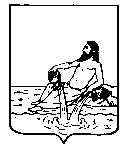 ГЛАВА ВЕЛИКОУСТЮГСКОГО МУНИЦИПАЛЬНОГО РАЙОНАВОЛОГОДСКОЙ ОБЛАСТИПОСТАНОВЛЕНИЕ11.02.2022			  	        г. Великий Устюг	   	                                  № 15О примерном плане работы комиссии по координации работы по противодействию коррупции в Великоустюгском муниципальном районе на 2022 годВ соответствии с Положением о комиссии по координации работы по противодействию коррупции в Великоустюгском муниципальном районе, утвержденным постановлением администрации Великоустюгского муниципального района от 10.11.2016  № 12071. Утвердить примерный план работы комиссии по координации работы по противодействию коррупции в Великоустюгском муниципальном районе на 2022 год.2. Настоящее постановление вступает в силу со дня подписания и подлежит размещению на официальном сайте органов местного самоуправления Великоустюгского муниципального района.3. Контроль за исполнением настоящего постановления оставляю за собой.Глава Великоустюгского муниципального района		                                                 А.В. КузьминПриложениек постановлению Главы Великоустюгского муниципального района от 11.02.2022 № 15Примерный план работы комиссии по координации работы  по противодействию коррупции в Великоустюгском муниципальном районе на 2022 годМарт1.  Осуществление контроля приема документов в первые классы образовательных учреждений района.Докладывает Лопатникова Е.С., заместитель руководителя администрации, начальник управления образования.2. Информация об исполнении законодательства в сфере противодействия коррупции в сельском поселении Красавинское.Докладывает Костоломова М.Н., Глава сельского поселения Красавинское.3. Рассмотрение правоприменительной практики по результатам вступивших в законную силу решений судов, арбитражных судов о признании недействительными ненормативных актов, незаконными решений и действий (бездействия) органов местного самоуправления и их должностных лиц в целях выработки и принятия мер по предупреждению и устранению причин выявленных нарушений.Докладывает Шевцова Ю.П., заместитель руководителя администрации, начальник правового управления.Июнь1. Информация о результатах работы по противодействию коррупции в 2022 году в ОМВД России по Великоустюгскому району.Докладывает Дерягин А.В., начальник ОМВД России по Великоустюгскому району.2.  Информация об исполнении законодательства в сфере противодействия коррупции в сельском поселении Трегубовское.Докладывает Владимиров В.Ю., Глава сельского поселения Трегубовское.3. Рассмотрение правоприменительной практики по результатам вступивших в законную силу решений судов, арбитражных судов о признании недействительными ненормативных актов, незаконными решений и действий (бездействия) органов местного самоуправления и их должностных лиц в целях выработки и принятия мер по предупреждению и устранению причин выявленных нарушений.Докладывает Шевцова Ю.П., заместитель руководителя администрации, начальник правового управления.Сентябрь1. Осуществление проверки знаний антикоррупционного законодательства при проведении аттестации.Докладывает Аксенова  Ю.И., консультант управления делами администрации Великоустюгского муниципального района.2. Информация об исполнении законодательства в сфере противодействия коррупции в сельском поселении Юдинское.Докладывает Верещагин В.С., Глава сельского поселения Юдинское.3. Рассмотрение правоприменительной практики по результатам вступивших в законную силу решений судов, арбитражных судов о признании недействительными ненормативных актов, незаконными решений и действий (бездействия) органов местного самоуправления и их должностных лиц в целях выработки и принятия мер по предупреждению и устранению причин выявленных нарушений.Докладывает Шевцова Ю.П., заместитель руководителя администрации, начальник правового управления.Декабрь1. Информация о результатах работы по противодействию коррупции в 2022 году в Великоустюгской межрайонной прокуратуре.Докладывает Смирнов А.Н., Великоустюгский межрайонный прокурор, старший советник юстиции.2. Информация об исполнении законодательства в сфере противодействия коррупции в сельском поселении Усть-Алексеевское.Докладывает Офицеров Д.В., Глава сельского поселения Усть-Алексеевское.3. Рассмотрение правоприменительной практики по результатам вступивших в законную силу решений судов, арбитражных судов о признании недействительными ненормативных актов, незаконными решений и действий (бездействия) органов местного самоуправления и их должностных лиц в целях выработки и принятия мер по предупреждению и устранению причин выявленных нарушений.Докладывает Шевцова Ю.П., заместитель руководителя администрации, начальник правового управления.